BrainPOP Extra CreditStudents who wish to gain extra credit points in science may watch science BrainPOP movies and take quizzes.  For each quiz submitted to me correctly, I will give credit from .8 – 1.0 points as quizzes.  I will enter into the gradebook 1 week prior to report cards.You've successfully created classes Science 8A, Science 8B, & Science 8CThe class code isfranklin8A, franklin8B, or franklin8CShare your code with the students in the class. Have them: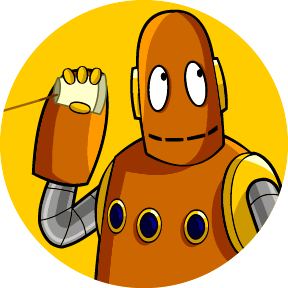 Go to BrainPOP or BrainPOP Jr. and click on "Enter Code" at the top.Enter franklin8A, franklin8B, or franklin8C (choose your class)Log in with their personal accounts:  first initial last name.istc      first initial last initial mmdd     example: bfranklin.istc  bf0820 (same as star login + istc)Explore!